Guía de repasoP.I.E1° BásicoProfesora diferencial: Headelyne Behm 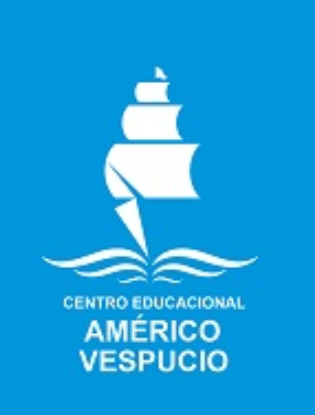 Esta semana trabajaremos en base a la letra B b.Actividad N°1 Recorta y pega las imágenes donde corresponde 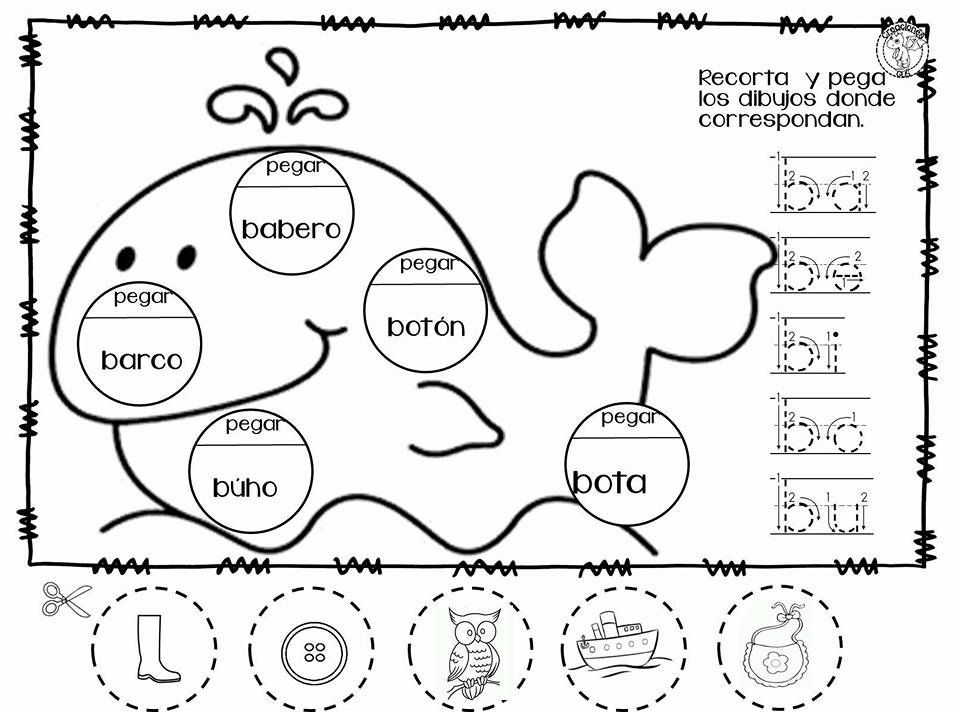 Actividad N°2 Con ayuda lee y une la imagen con la palabra correspondiente. 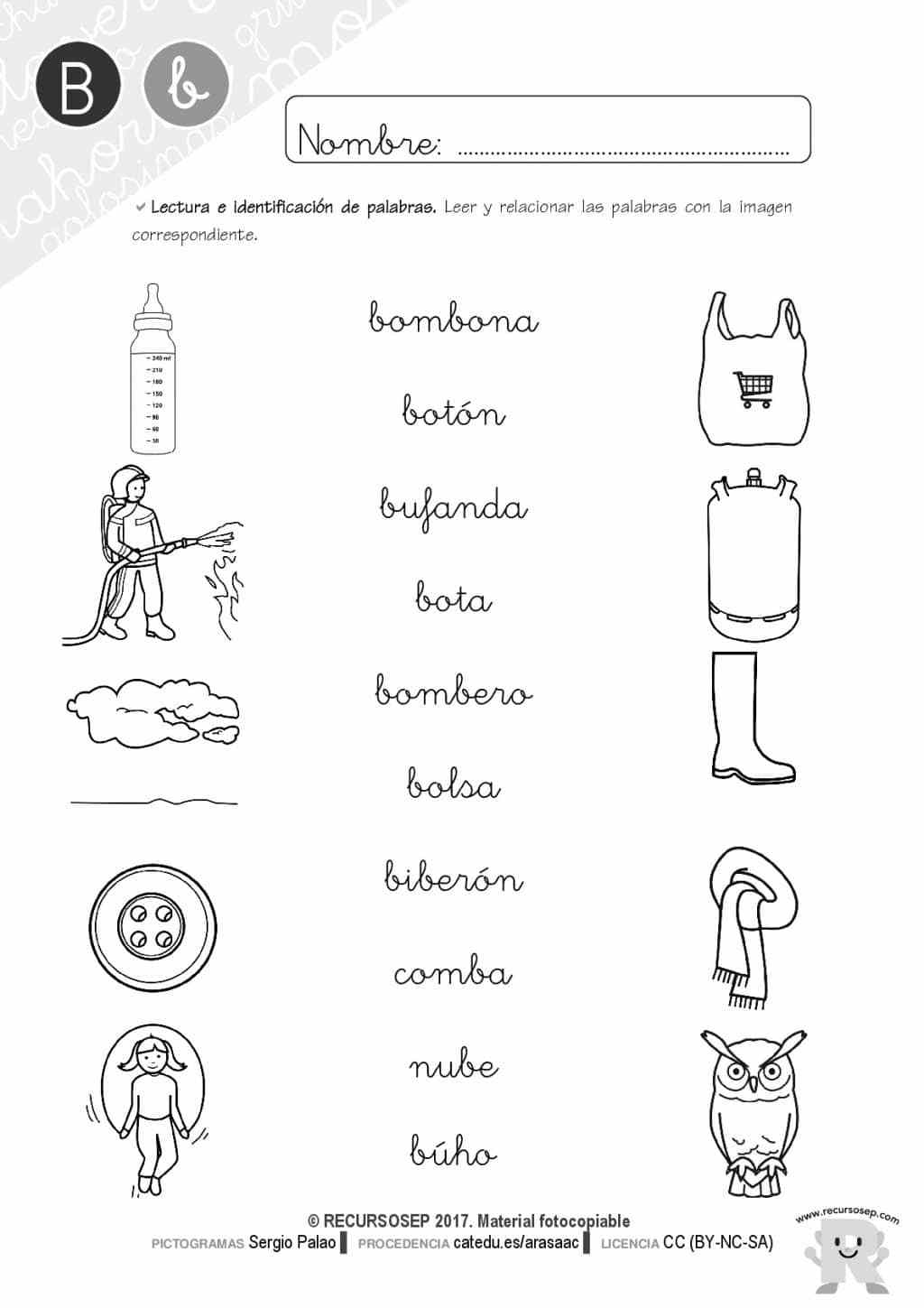 Actividad N°3 Con lápiz grafito, remarca y escribe cada una de las B y b. 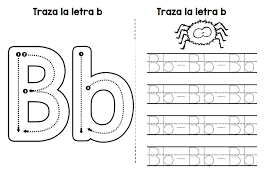 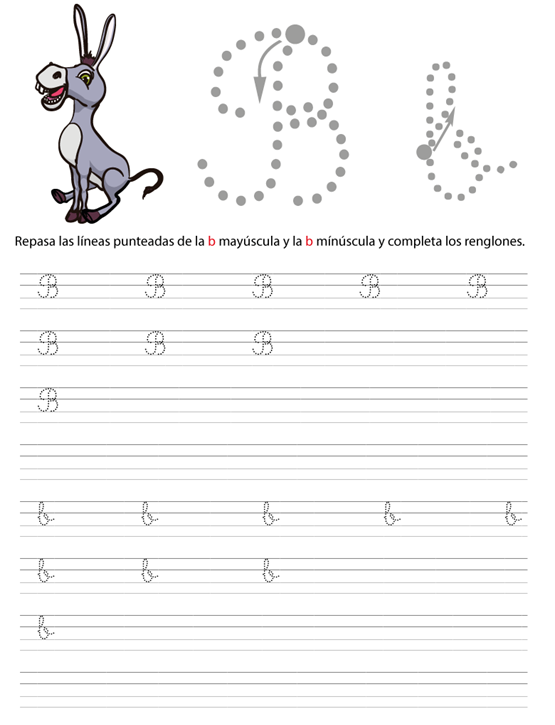 Actividad N°1 Hagamos un pequeño repaso de lo que vimos la semana pasada e identifiquemos estas figuras marcándolas con una x 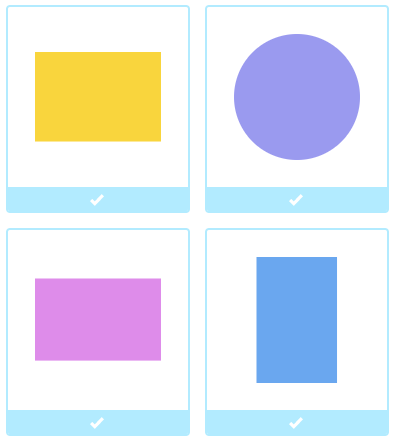 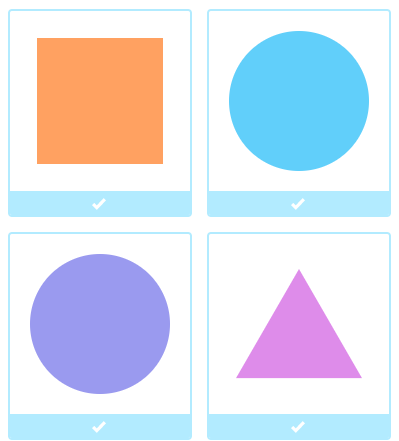 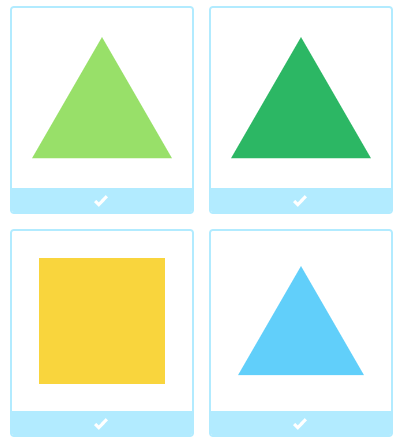 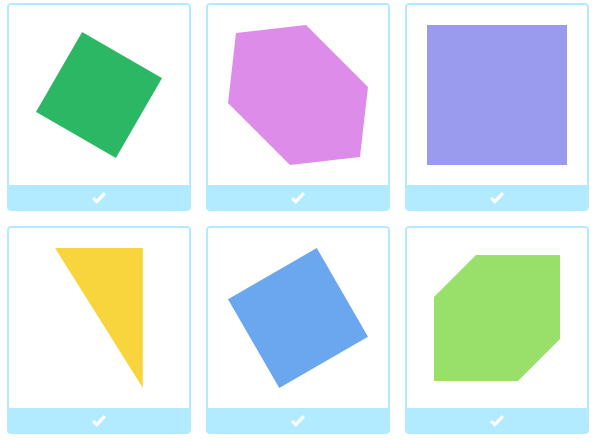 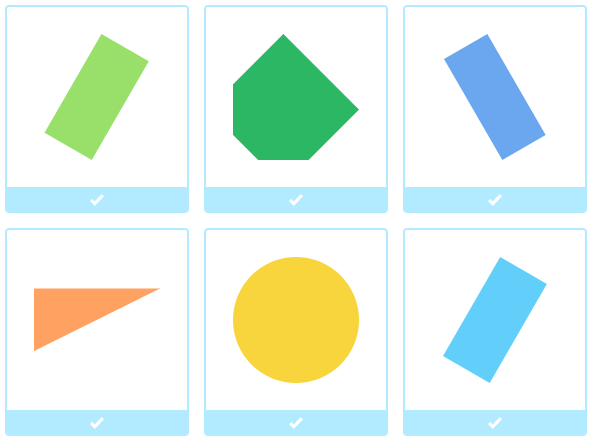 Actividad N°2 Recordemos las figuras ahora en 3D RECUERDA QUE LA DIFERENCIA DE ESTAS FIGURAS CON LAS ANTERIORES ES QUE ESTAS TIENEN VOLUMEN, NO SON PLANAS. 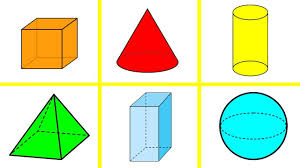 Actividad N°3 Relaciona cada objeto del recuadro con una figura en 3D del recuadro de abajo, dibújalos donde corresponda.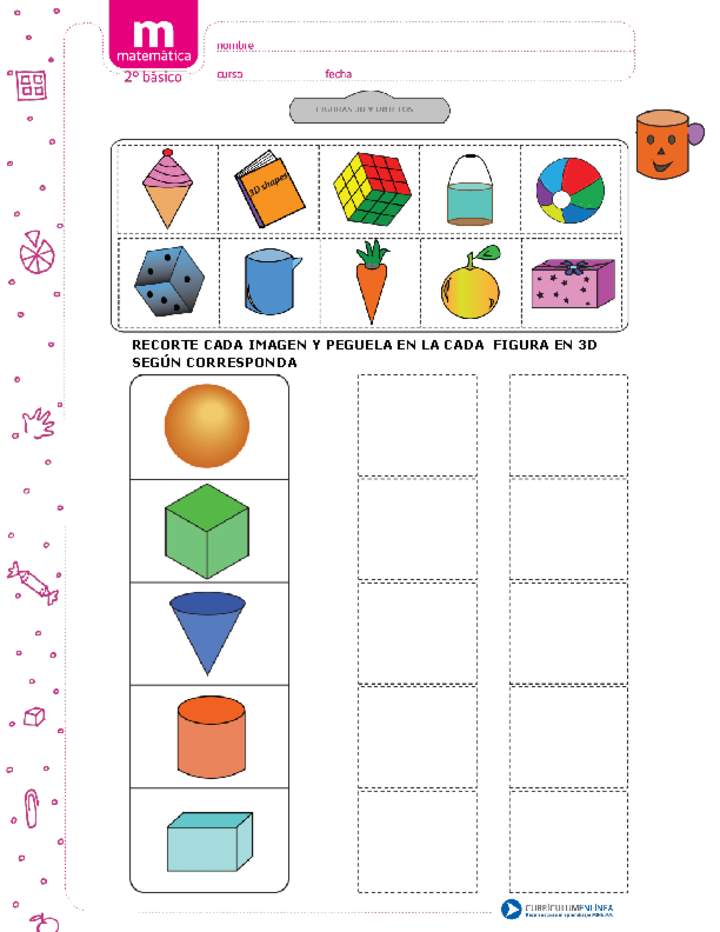 Dibuja aquí el objeto que relacionaste. Recuerda ponerlo donde corresponda.Actividad N°4 Ahora es tu turno descubrir a tu alrededor objetos que sean 3D, por eso, mira en tu casa y encuentra objetos que sean lo más parecidos a estos cuerpos y dibújalos. (Ejemplo: cilindro de toalla nova, pelota, caja de zapatos, entre otros)Lenguaje MATEMÁTICA